AMI 3-SENIOR TECHUse the following ASCII Binary Number Table to complete the activities below. For this assignment, you WILL NOT use the Decimal Numbers. 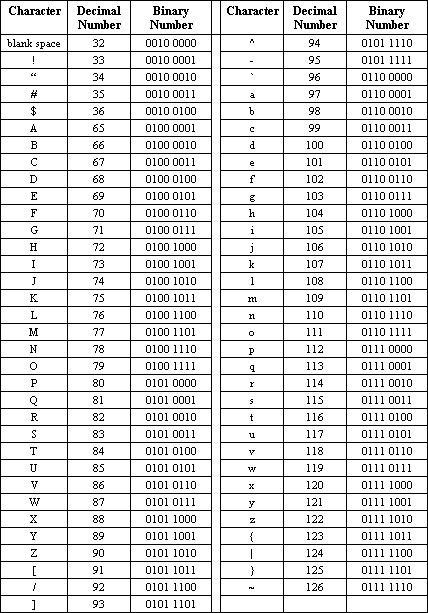 Activities Use the ASCII code to write your first name or nickname in binary numbers. Make sure to capitalize as necessary and add a space between your first and last names. Put the letters of your name in the first column.  Decode the following. Write your answer on the lines below the code.01000101 01101110 01101010 01101111 01111001 00100000 01111001 01101111 01110101 01110010 00100000 01100010 01110010 01100101 01100001 01101011 00100001Letter8-Digit Binary Code8-Digit Binary Code8-Digit Binary Code8-Digit Binary Code8-Digit Binary Code8-Digit Binary Code8-Digit Binary Code8-Digit Binary Code